Year 3 Autumn 1 Humanities – Changes in Britain from the Stone Age to the Iron AgeYear 3 Autumn 1 Humanities – Changes in Britain from the Stone Age to the Iron AgeYear 3 Autumn 1 Humanities – Changes in Britain from the Stone Age to the Iron AgeKey factsThe Stone Age was a broad prehistoric period during which stone was widely used to make implements with an edge or a point.The Bronze Age is the time period when people made tools from an alloy called bronze.The Iron Age is the name given to the time period where iron became the choice of metal to make tools.Chronological means arranging events in their order of occurrence in time.Stonehenge is a prehistoric monument in Wiltshire, England.Danebury is an Iron Age hill fort in Hampshire, England.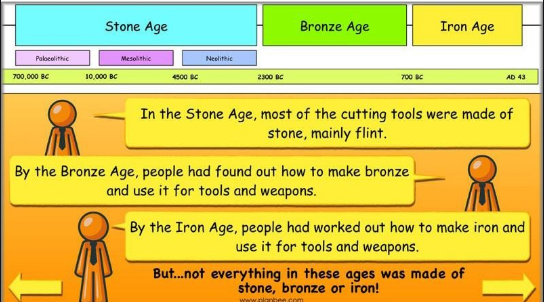 Key factsThe Stone Age was a broad prehistoric period during which stone was widely used to make implements with an edge or a point.The Bronze Age is the time period when people made tools from an alloy called bronze.The Iron Age is the name given to the time period where iron became the choice of metal to make tools.Chronological means arranging events in their order of occurrence in time.Stonehenge is a prehistoric monument in Wiltshire, England.Danebury is an Iron Age hill fort in Hampshire, England.VocabularyfossilartefactStonehengecave/ mammothhand axe/clubpotteryhutstoolsquern stonesickle /spear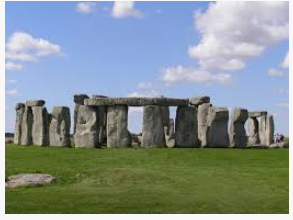 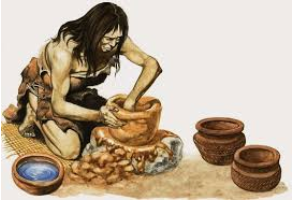       Stonehenge              pottery               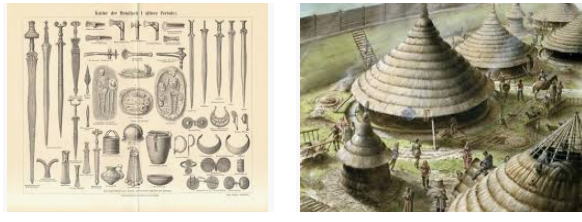          tools                  huts                               